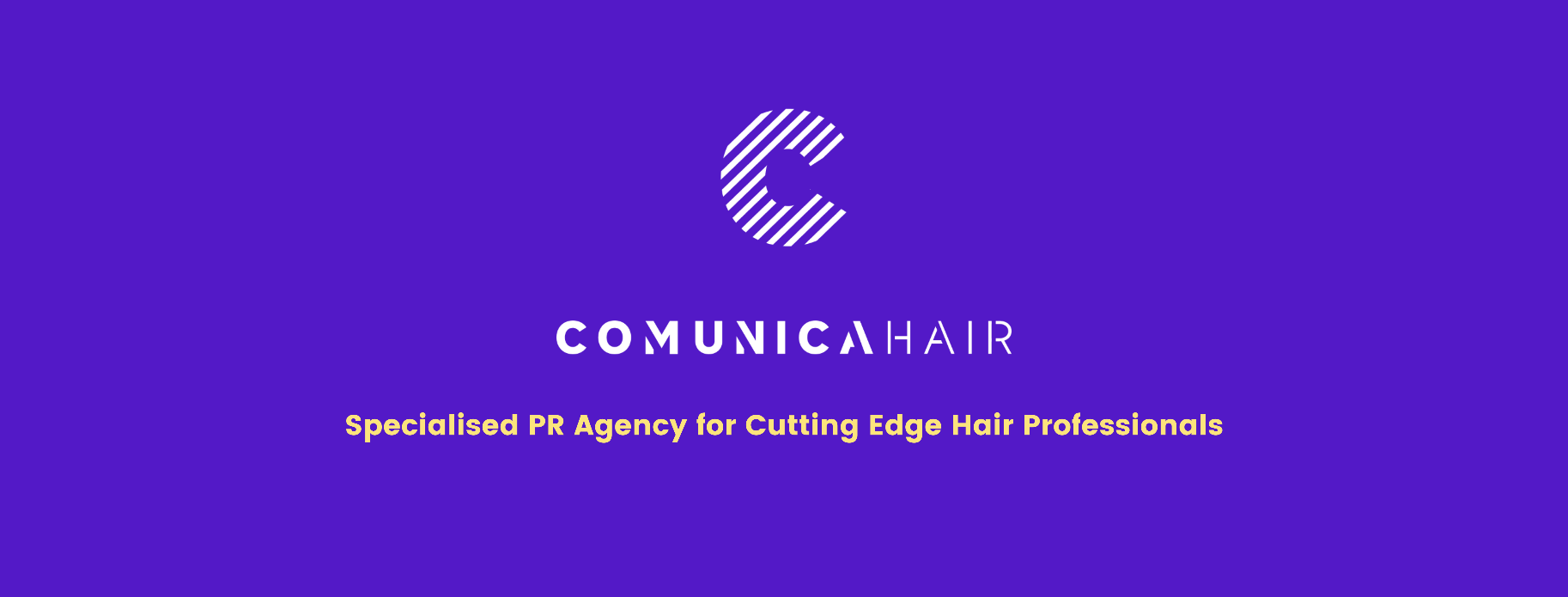 Para más información, por favor contacta con Marta de Paco móvil o         +34 670 780 664 y por email 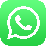 press@comunicahair.comImportante: Estas imágenes solo están disponibles para contenido editorial y redes sociales.Los créditos deben ser incluidos.Se espera la notificación de su publicación.HAIRKRONE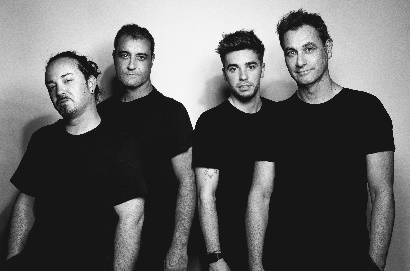 ISNEW Collection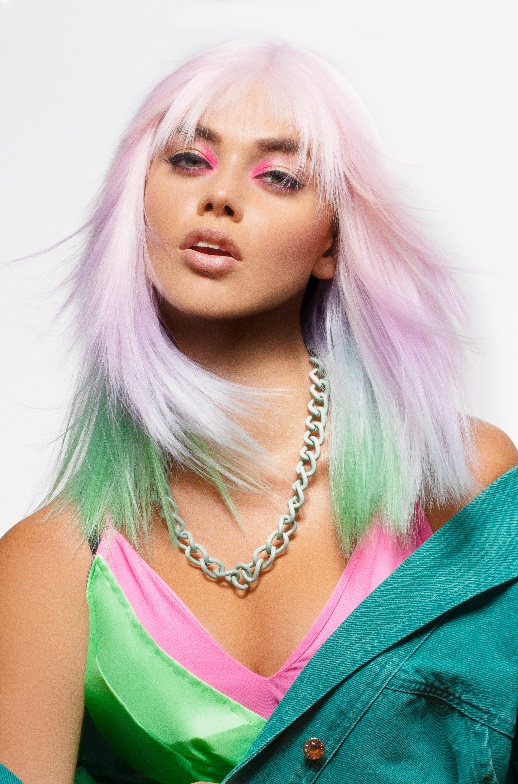 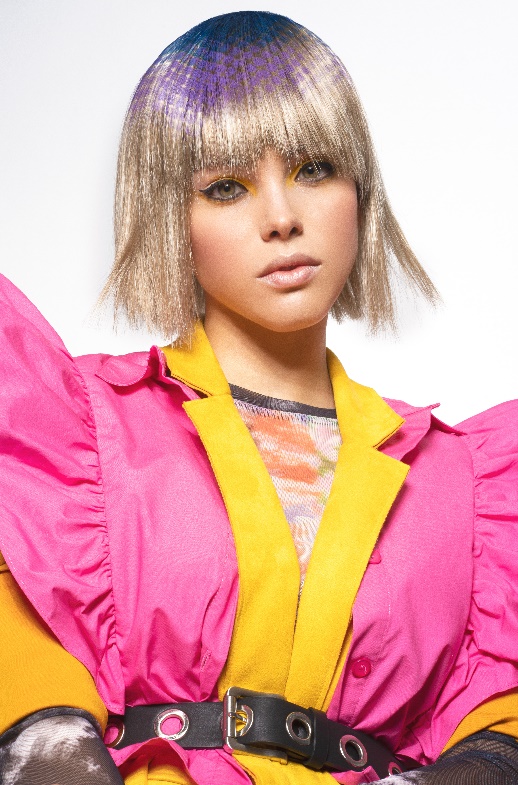 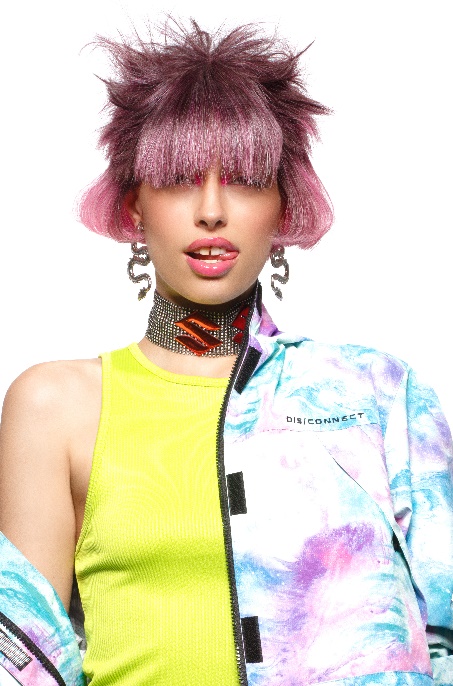 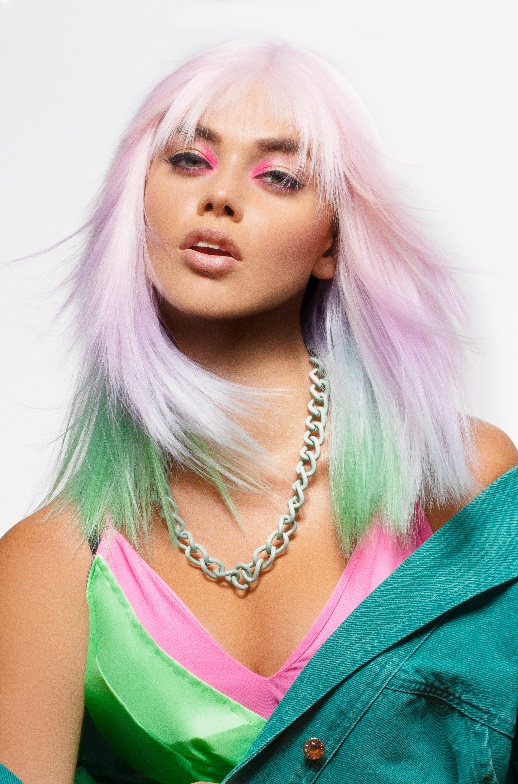 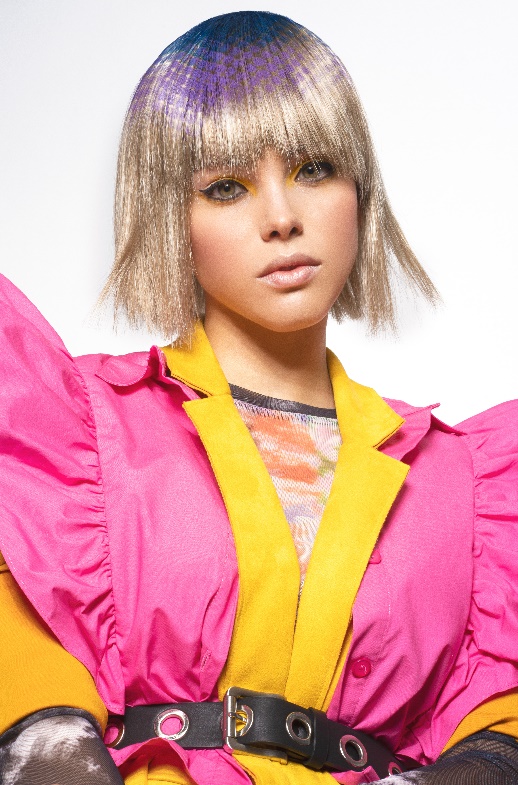 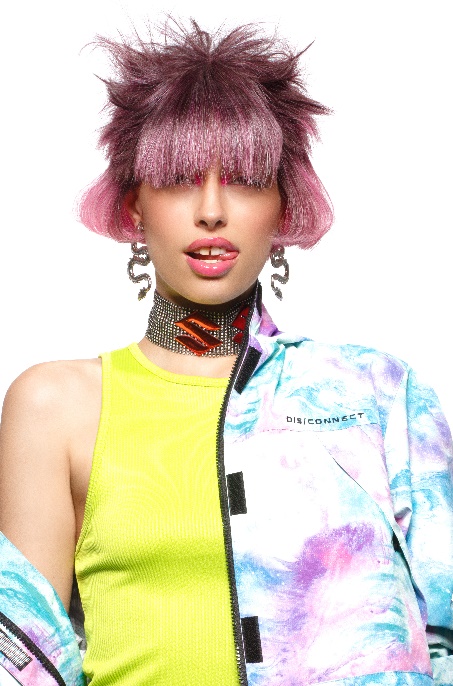 Peluquería: HairkronePeluquería Instagram: @hairkroneFotografía: David ArnalFotografía Instagram: @davidarnalteamMaquillaje: HairkroneMaquillaje Instagram: @hairkroneEstilismo: Visori FashionArtEstilismo Instagram: @visorifashionartstudioVídeo: Juan NitoHAIRKRONEISNEW Collection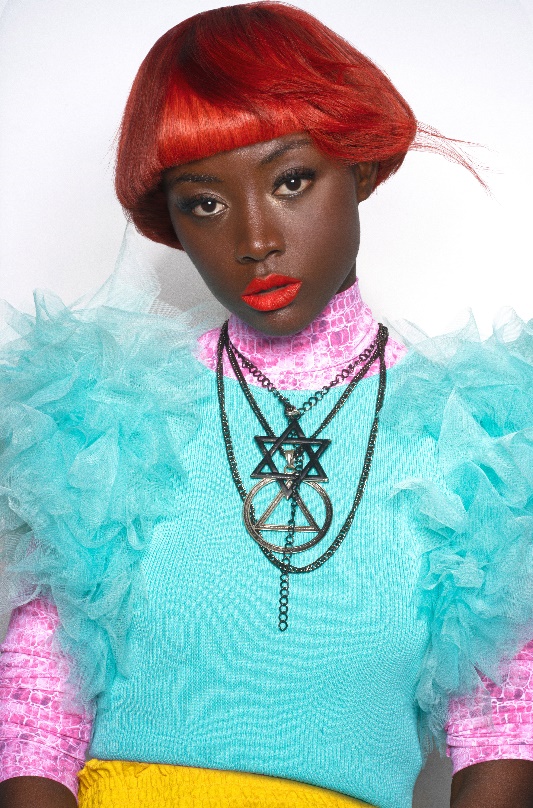 Lo nuevo nos atrapa con su promesa de sorprendernos y no defraudarnos. Es siempre un concepto atrayente y seductor de un futuro que se cuela en el presente para impactarnos. Lo sorpresivo es como un mantra que se persigue hasta colmarnos fugazmente para rápidamente volver a iniciar la búsqueda.La devoción por lo novedoso forma parte del modo de comunicación de la generación Z y eso es lo que recrea esta colección llena de imágenes impactantes, colores llenos de vibración y acabados que sugieren movimiento. El cabello se desliza a través de la atmósfera enérgica que nos sugiere todo aquello que acaba de llegar, por eso las texturas están llenas de esta electricidad creativa, los colores son intensos, reflejo de las emociones, así como de los pálpitos que ocasionan los nuevos hallazgos.